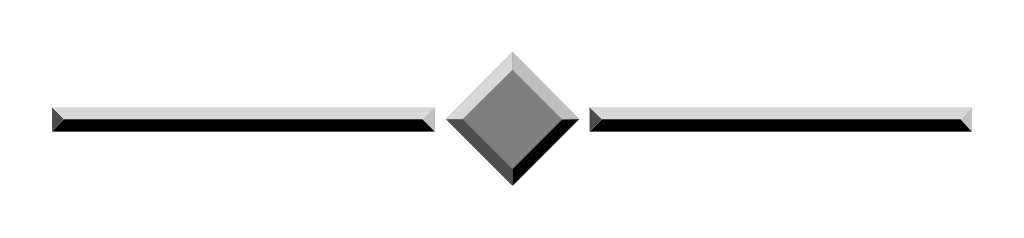 Protocollo, vedi segnatura	                                                                              Monopoli, vedi segnatura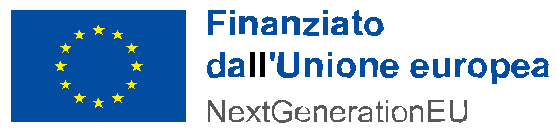 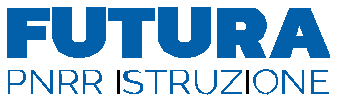 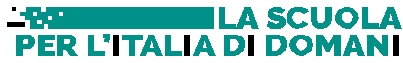 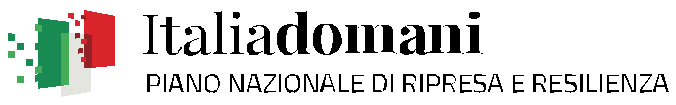 Allegato 2                                       									Al Dirigente ScolasticoI.C. “VITO INTINI”                                                                                                                                                             Monopoli (BA)DICHIARAZIONE DI INSUSSISTENZA DI INCOMPATIBILITA’Dichiarazione di insussistenza di cause di incompatibilità in relazione all’Avviso Pubblico, relativo alla selezione di un esperto progettista didattico, progettista tecnico, collaudatore.Dichiarazione sostitutiva di atto di notorietà ai sensi dell’art.47 del DPR 445/2000Il/la sottoscritto/a	, in relazione all’incarico indicato in oggetto, consapevoledelle sanzioni penali in caso di dichiarazioni non veritiere, di formazione o uso di atti falsi, richiamate dall’art. 76 del DPR 445/2000, sotto la propria responsabilità,D I C H I A R Ache non sussistono cause di incompatibilità a svolgere l’incarico in oggetto. In particolare dichiara:l’insussistenza di cause di inconferibilita e di incompatibilità ai sensi e per gli effetti del D. Lgs. 08/04/2013 n. 39;l’insussistenza di situazioni, anche potenziali, di conflitto di interessi ai sensi dell’art. 53, comma 14, D. Lgs. 30/03/2001, n. 165;di impegnarsi a comunicare tempestivamente eventuali variazioni del contenuto della presente dichiarazione e a rendere, se del caso, una nuova dichiarazione sostitutiva.                                    In fedeInformativa privacyIl/la sottoscritto/a dichiara, ai sensi e per gli effetti del Codice della privacy, emanato con D.lgs. 196/2003, e ai sensi dell'art. 29 del Regolamento UE 679/2016 e successive norme nazionali di adeguamento, di prestare il proprio consenso all’uso dei dati di cui alla dichiarazione per la finalità del presente procedimento, con modalità cartacee e                     informatiche, nonché alla comunicazione o diffusione dei dati, esclusivamente in ottemperanza a obblighi di legge. Dichiara di aver ricevuto la relativa informativa.Monopoli,  	            In fede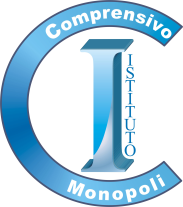 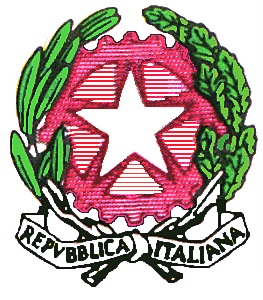 Istituto Comprensivo “VITO INTINI”Via Dieta, 2 – telefono e fax 080742610 – 080747072Codice meccanografico BAIC875005 – Codice fiscale 93423420723Codice Univoco Ufficio UFZFDSe-mail: baic875005@istruzione.it  - baic875005@pec.istruzione.ithttp://www.primoicmonopoli.edu.it70043 MONOPOLI (Bari)Istituto Comprensivo “VITO INTINI”Via Dieta, 2 – telefono e fax 080742610 – 080747072Codice meccanografico BAIC875005 – Codice fiscale 93423420723Codice Univoco Ufficio UFZFDSe-mail: baic875005@istruzione.it  - baic875005@pec.istruzione.ithttp://www.primoicmonopoli.edu.it70043 MONOPOLI (Bari)Istituto Comprensivo “VITO INTINI”Via Dieta, 2 – telefono e fax 080742610 – 080747072Codice meccanografico BAIC875005 – Codice fiscale 93423420723Codice Univoco Ufficio UFZFDSe-mail: baic875005@istruzione.it  - baic875005@pec.istruzione.ithttp://www.primoicmonopoli.edu.it70043 MONOPOLI (Bari)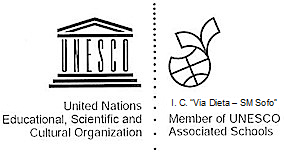 Scuola Infanzia “Mons. C. Ferrari”Viale A. Moro - 0809301634Scuola Infanzia “Mons. C. Ferrari”Viale A. Moro - 0809301634Scuola Primaria “V. Intini”Via Dieta - 080747072Scuola Secondaria “V. Sofo”Via Sant’Anna - 080802303Scuola Secondaria “V. Sofo”Via Sant’Anna - 080802303